			2013-04-24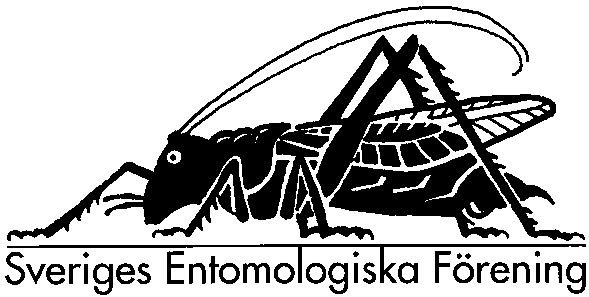 Till lokalföreningar, revisorer samt redaktörKallelse till årsstämma med Sveriges Entomologiska FöreningÅrsstämman äger rum lördagen den 8 juni 2013 kl 19.00 – 23.00 på Ivö i Skåne.Entomologiska sällskapet i Lund är värd för det tjugofjärde svenska entomologmötet och svarar för program och arrangemang i anslutning till årsstämman. Mera information finns på föreningens hemsida http://www. esil.se Lokalföreningarna är välkomna att anmäla övriga frågor till dagordningen. Styrelsen är tacksam för besked i förväg om sådana frågor som kan föranleda förberedelser.Sveriges Entomologiska FöreningHåkan Lundkvist 		            Bifogas:DagordningVerksamhetsberättelse 2012Bokslut 2012Revisorernas berättelseVerksamhetsplan 2014Budget och avgifterValberedningens förslagHandlingarna finns tillgängliga på SEF:s hemsida.